Konkurs Gminny „Żyj zdrowo i kolorowo – wpływ kolorów i odżywiania na zdrowie człowieka”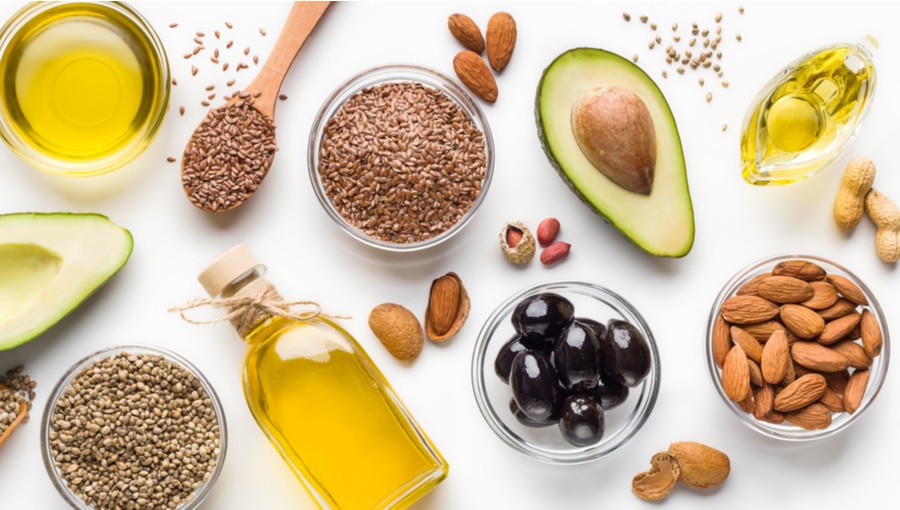 W tegorocznej edycji konkursu pragnę  poruszyć tematykę tłuszczów zdrowych i niezdrowych. Sprawą niesłychanie ważną jest bowiem  uświadomienie społeczeństwu jak cenne dla zdrowia organizmu jest dostarczenie odpowiedniej ilości oraz jakości tłuszczów.Hasło - „Tłuszcze - zdrowe  składniki pokarmowe.”Konkurs jest skierowany do wszystkich uczniów uczęszczających do Szkół  Podstawowych  w Gminie Piaseczno.Kategorie:KATEGORIA I - klasy 0-3 – Plakat promujący spożywanie zdrowych tłuszczów.KATEGORIA II - klasy 4 - 6  -  Hasło promujące spożywanie zdrowych tłuszczów.KATEGORIA III - klasy 7-8 – Ulotka zachęcająca do  spożywania zdrowych tłuszczów jako składników niezbędnych do prawidłowego funkcjonowania organizmu człowieka. (format maksymalny A4)Cele konkursu :Kształtowanie prawidłowych nawyków żywieniowych wśród dzieci Popularyzacja wiedzy o zdrowym odżywianiu i jego wpływie na zdrowie Rozwój świadomości zdrowotnej uczniów Rozwijanie zainteresowań plastycznych i kreatywności wśród uczniów Warunki uczestnictwa:KATEGORIA I  Uczestnicy konkursu przygotowują prace plastyczne w formacie A4 lub A3 przy zastosowaniu dowolnej techniki plastycznej (rysunek, malarstwo, kolaż, grafika komputerowa, techniki mieszane). Każda praca musi być zgodna z tematem czyli promować spożywanie zdrowych tłuszczów .Plakaty muszą być pracami autorskimi Zgłoszenie pracy do konkursu jest jednoznaczne z wyrażeniem zgody na jej publikację (internet, wystawa) w celu promowania konkursu. Udział w konkursie jest równoznaczny z akceptacją regulaminu Organizatorzy nie odsyłają prac. Każda praca powinna być opatrzona metryczką (naklejoną na odwrocie pracy) i powinna zawierać: imię i nazwisko autora pracy, szkoła, klasa, imię i nazwisko nauczyciela, telefon kontaktowy Laureaci konkursu otrzymają nagrody i wyróżnienia Terminarz: Prace na konkurs należy nadesłać lub dostarczyć do dnia 8 czerwca 2021 r.Do Szkoły Podstawowej w Jazgarzewie. Adres: Szkoła Podstawowa w Jazgarzewie ulica Szkolna 10, 05-502 PiasecznoWyniki konkursu zostaną umieszczone na stronie internetowej szkoły oraz przesłane do szkół uczestników.KATEGORIA IIUczestnicy konkursu przygotowują prace plastyczne w formacie A4 lub A3 przy zastosowaniu dowolnej techniki plastycznej (rysunek, malarstwo, kolaż, grafika komputerowa, techniki mieszane) – może też być samo Hasło bez rysunku ( ozdobnika) – w tej kategorii bardziej liczy się Hasło niż rysunek.Każda praca musi zawierać hasło promujące spożywanie zdrowych tłuszczów lub dotyczące informacji na temat niezbędności spożywania tłuszczów w celu utrzymania organizmu w dobrej kondycji i zdrowiu (w formie rymowanki). Hasła muszą być pracami autorskimi.Zgłoszenie pracy do konkursu jest jednoznaczne z wyrażeniem zgody na jej publikację (internet, wystawa) w celu promowania konkursu.Udział w konkursie jest równoznaczny z akceptacją regulaminu. Organizatorzy nie odsyłają prac. Każda praca powinna być opatrzona metryczką (naklejoną na odwrocie pracy) i powinna zawierać: imię i nazwisko autora pracy, szkoła, klasa, imię i nazwisko nauczyciela, telefon kontaktowy.Laureaci konkursu otrzymają nagrody i wyróżnienia. Terminarz:Prace na konkurs należy nadesłać lub dostarczyć do dnia 8 czerwca 2021 r.Do Szkoły Podstawowej w Jazgarzewie. Adres: Szkoła Podstawowa w Jazgarzewie ulica Szkolna 10, 05-502 PiasecznoWyniki konkursu zostaną umieszczone na stronie internetowej szkoły oraz przesłane do szkół uczestników.KATEGORIA IIIUczestnicy konkursu kategorii III  przygotowują prace w formacie A4  druk ulotki + element dekoracyjny ulotki (rysunek, malarstwo, kolaż, grafika komputerowa, techniki mieszane, zdjęcia) Ulotki muszą być pracami autorskimi . Zgłoszenie pracy do konkursu jest jednoznaczne z wyrażeniem zgody na jej publikację (internet, wystawa) w celu promowania konkursu.Udział w konkursie jest równoznaczny z akceptacją regulaminu. Organizatorzy nie odsyłają prac. Każda praca powinna być opatrzona metryczką (naklejoną na odwrocie pracy) i powinna zawierać: imię i nazwisko autora pracy, szkoła, klasa, imię i nazwisko nauczyciela, telefon kontaktowy. Laureaci konkursu otrzymają nagrody i wyróżnienia. Terminarz:Prace na konkurs należy nadesłać lub dostarczyć do dnia 8 czerwca 2021 r.Do Szkoły Podstawowej w Jazgarzewie. Adres: Szkoła Podstawowa w Jazgarzewie ulica Szkolna 10, 05-502 PiasecznoWyniki konkurs zostaną umieszczone na stronie internetowej szkoły oraz przesłane do szkół uczestników.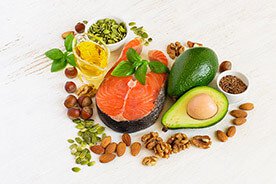 Ze względu na RODO uczestników konkursu proszę o wypełnienie poniższego oświadczenia,:OŚWIADCZENIE Oświadczam, że wyrażam zgodę na przetwarzanie danych osobowych mojego dziecka dla celów niniejszego konkursu. ............................................................ (podpis rodzica lub opiekuna prawnego) Administratorem danych osobowych zbieranych od uczestników konkursu jest Szkoła Podstawowa w Jazgarzewie ul. Szkolna 10  05-502 Piaseczno  zsp.jazgarzew@op.pl Inspektor Ochrony Danych Anna Pogorzelska rodoanka@gmail.com Przetwarzanie danych osobowych odbywać się będzie na zasadach przewidzianych w przepisach rozporządzenia Parlamentu Europejskiego i Rady (UE) 2016/679 z 27 kwietnia 2016 r. w sprawie ochrony osób fizycznych w związku z przetwarzaniem danych osobowych i w sprawie swobodnego przepływu takich danych oraz uchylenia dyrektywy 95/46/WE (ogólne rozporządzenie o ochronie danych). Podanie danych osobowych ma charakter dobrowolny, ale jest niezbędne do udziału w konkursie. Osobom, które podają dane osobowe, przysługuje prawo do: a) dostępu do swoich danych osobowych, b) poprawiania danych osobowych.  OŚWIADCZENIE Wyrażam zgodę na prezentowanie przekazanych prac na wystawie, stronie internetowej, w mediach społecznościowych ............................................................. (podpis rodzica, opiekuna lub osoby pełnoletniej) OŚWIADCZENIE Wyrażam zgodę na prezentowanie wizerunku w mediach społecznościowych i na stronie organizatora. ............................................................. (podpis rodzica, opiekuna lub osoby pełnoletniej) Podstawa prawna: rozporządzenie Parlamentu Europejskiego i Rady (UE) 2016/679 z 27 kwietnia 2016 r. w sprawie ochrony osób fizycznych w związku z przetwarzaniem danych osobowych i w sprawie swobodnego przepływu takich danych oraz uchylenia dyrektywy 95/46/WE (ogólne rozporządzenie o ochrona danych)